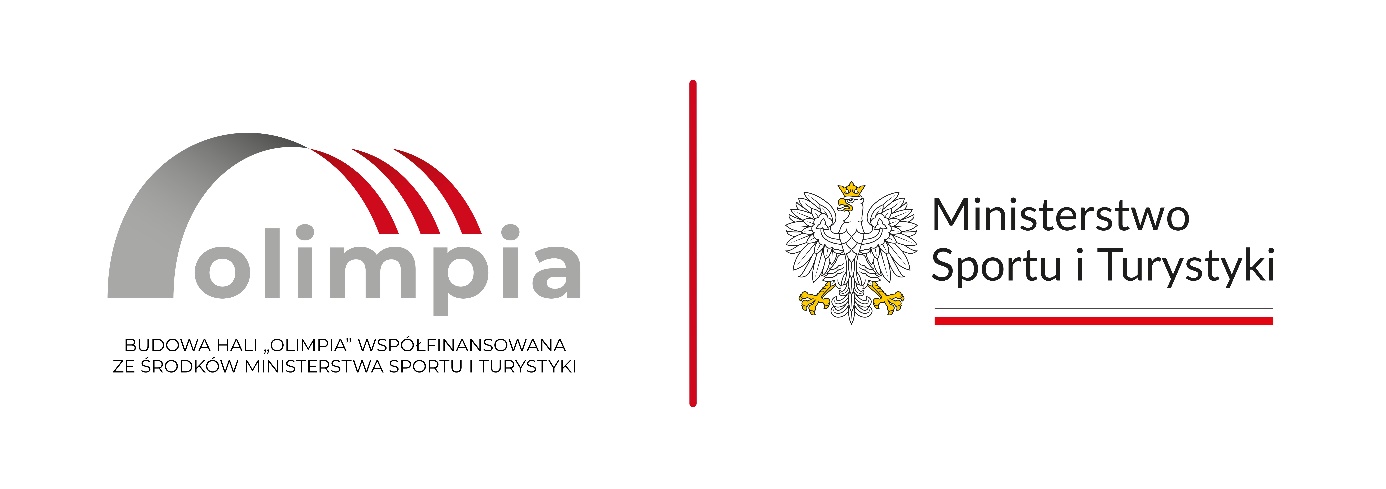 Włocławek, dnia 11 stycznia 2024 r.ZP.272.1.33.2023INFORMACJA O KWOCIE PRZEZNACZONEJ NA SFINANSOWANIE ZAMÓWIENIADotyczy: postępowanie o udzielenie zamówienia publicznego pn. „Budowa nowego boiska wielofunkcyjnego o wymiarach pola gry 20 m x 40 m wraz z zadaszeniem o stałej konstrukcji przy Zespole Szkół im. Marii Grodzickiej w Lubrańcu – Marysinie” prowadzone w trybie podstawowym na podstawie art. 275 pkt 1 ustawy z dnia 11 września 2019 r. - Prawo zamówień publicznych (Dz. U. z 2023 r., poz. 1605, ze zm.) (bez negocjacji).OGŁOSZENIE O ZAMÓWIENIU nr 2023/BZP 00564813 z dnia 2023-12-20ID postępowania: ocds-148610-70b14c06-9f33-11ee-948d-82b0c04ef850Działając na podstawie art. 222 ust. 4 ustawy z dnia 11 września 2019 r. - Prawo zamówień publicznych informuję, że kwota jaką Zamawiający zamierza przeznaczyć na sfinansowanie zamówienia wynosi 8.679.988,00 zł. Roman GołębiewskiStarosta WłocławskiDo zamieszczenia:1. Strona internetowa prowadzonego postępowania2. a/a